Apply to the 
Communities Fund 2020/21Covid-19 Emergency Fund
This is not an application formWe’ve provided this list of questions to help you prepare your bid. It’s a template to help you draft long answers and refer to when researching the information you need.Everything you type here will need to be entered into the online form to complete your application.This document was last updated for the 2020/21 Communities Fund.___________________________________________________________________________1) Fund choice
Brighton & Hove City Council's Communities Fund comprises of three schemes. Currently only the Resilience Fund COVID-19 Emergency Fund is open to application. Please select Resilience Fund.
☐ Resilience Fund

Bank account 

Your organisation needs a bank account to apply for a grant

☐ I confirm our organisation has a bank account, or is in the progress of setting one up___________________________________________________________________________2) Contact details
Your first name

Last name

Phone number

Email addressTell us a second person in your organisation we can talk to about this application

Their first name

Their last name

Email address

Phone number___________________________________________________________________________3) Address

Has your organisation previously received a grant from us? ☐ Yes☐ NoName of your organisationAddress line 1

Address line 2

Town or City

Postcode___________________________________________________________________________4) Organisation typeWhat type of organisation are you?☐ Constituted community group or voluntary organisation☐ Company limited by guarantee☐ Registered charity☐ Charitable Incorporated Organisation☐ Community Interest Company☐ OtherIf Company limited by guarantee, Registered charity, Charitable Incorporated Organisation, Community Interest Company you may need your organisation’s number. The application form has links to where these can be foundIf Other, describe your organisation___________________________________________________________________________5) Organisation activitiesWhich wards does your organisation operate in?☐ All of Brighton & Hove
☐ Specific wards in the city (pick from a list)
Does your organisation's work include services to Brighton & Hove City Council tenants or leaseholders, or take place on council estates?☐ Yes☐ NoIf Yes:- Approximately what percentage of your organisation's work benefits council tenants or leaseholders?- Tell us how you estimated this percentage___________________________________________________________________________6) Staff and volunteersHow many people manage your organisation, for example trustees, directors, committee members?How many volunteers do you have in total?Do you have any paid members of staff?☐ Yes
☐ NoIf Yes, tell us:- Number of paid full time staff

- Number of paid part time staff

- How you support your paid staff___________________________________________________________________________7) Project detailsWhat do you need the grant for?☐ Core running costs
☐ A specific activity or project (e.g. a community festival, clean up day or a performance project)Tell us what your organisation does and what you want the funding for (max 2500 characters)How do you link with other organisations in the city? (max 2500 characters)

How many people will benefit from this work?

How have you identified the need for your work? (max 2500 characters)

How will you know how successful your organisation and activities have been? (max 2500 characters)Which of these three outcomes will you address?
☐ Improving wellbeing 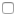 ☐ Building cohesion ☐ Promoting fairnessDoes your organisation have, or are you working towards, a quality system or standard?☐ Yes
☐ NoIf Yes:- Tell us the name and level (if applicable)- Tell us when you finished, or when you hope to finish
___________________________________________________________________________8) EqualitiesHow does your organisation ensure equal opportunities? (max 2500 characters)Does your organisation have an equal opportunities policy?☐ Yes
☐ No___________________________________________________________________________9) Bank detailsTell us about your bank account☐ We have a bank account already
☐ We're in the process of setting up a bank accountIf you have a bank account, tell us:- Name of account ( eg 'Anytown Community Group')

- Account number

- Sort code

- How do you ensure that your organisation’s finances are appropriately managed? (max 2500 characters)___________________________________________________________________________10) Last year’s financesTell us about your organisation's income last financial year (from 1 April 2019 - 31 March 2020) Was your organisation operating last financial year?
☐ Yes
☐ NoIf Yes:- What was your organisation income in the last financial year?- Did you receive a grant from the council in the last financial year?___________________________________________________________________________11) This year’s financesHow much funding are you applying for? £___________________________________________________________________________12) Budget and paymentsTell us about sources of income:- Other funding or grants that have been confirmed £
- Other funding or grants that haven't been confirmed £

- Sales of goods or services £

- Subscriptions or membership fees £Tell us about your costs:- Salaries, wages and recruitment £- Volunteer costs £- Venue costs £- General running costs £___________________________________________________________________________13) ReservesDo you have any of the following reserves?
Free reserves
Money that can be used to pay for any activity that furthers your organisation's aims and objectives
£
Restricted reserves
Money that must be spent on specific activities, for example grant given to buy a photocopier
£
Designated reserves
Money that you've set aside for a specific purpose, like for children to attend a specific sports event, but could be used for something else if the event is cancelled
£___________________________________________________________________________14) EvidencePlease upload documents to support your application. Photographs of documents are acceptableThe documents you’re asked for will depend on your answers and could include:Annual accounts for last financial year (2018-19)Budget for this year (2020-21)Equal opportunities policyConstitution or rulesBank statement or paying in slipEvidence of potential expenditure to support your applicationExpression of Interest document (if you’re applying for the Collaboration Fund)